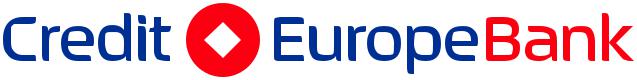 Шановні клієнти!Повідомляємо, що Відділення №4 АТ «Кредит Європа Банк» з 18.08.2020 р. змінює своє місцезнаходження та продовжить свою діяльність за адресою: м. Київ, вул. Шовковична, буд. 42-44, Бізнес-Центр “Горизонт” (4-й поверх),    Режим роботи відділення №4 у «Бізнес-Центр Горизонт» (4-й поверх)              понеділок-п’ятниця      з 9:00 до 18:00              Режим роботи каси:   з 9:00  до 17:00              Перерва Каси              з 14:00 до 15:00Адреса:  01601м. Київ, вул. Шовковична 42-44, Бізнес-Центр  “Горизонт” (4-й поверх), З будь-яких питань звертайтесь:за тел. 044  390 67 33; +38 (067) 467 38 69адреса електронної пошти: GRCA@crediteurope.com.uaПрацівники АТ «КРЕДИТ ЄВРОПА БАНК» докладають максимум зусиль для задоволення Ваших потреб та надання банківських послуг найвищої якості.                                                                                                                                                                                                             